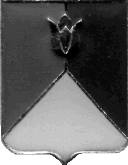                                         РОССИЙСКАЯ ФЕДЕРАЦИЯАДМИНИСТРАЦИЯ КУНАШАКСКОГО МУНИЦИПАЛЬНОГО РАЙОНАЧЕЛЯБИНСКОЙ ОБЛАСТИПОСТАНОВЛЕНИЕ   от 31.05.2024 г.                             № 771В соответствии со статьей 78 Бюджетного кодекса Российской Федерации, Федеральным законом от 06.10.2003 N 131-ФЗ "Об общих принципах организации местного самоуправления в Российской Федерации", Постановлением Правительства Российской Федерации от 25 октября 2023 N 1782 «Об утверждении общих требованиях к нормативным правовым актам, муниципальным правовым актам, регулирующим предоставление из бюджетов субъектов Российской Федерации, местных бюджетов субсидий, в том числе грантов в форме субсидий, юридическим лицам, индивидуальным предпринимателям, а также физическим лицам - производителям товаров, работ, услуг, и проведение отборов получателей указанных субсидий, в том числе грантов в форме субсидий»ПОСТАНОВЛЯЮ:            1.  Признать утратившим силу постановление Администрации Кунашакского муниципального района от 03.06.2020 г № 717 «Об утверждении Порядка предоставления субсидий организациям, осуществляющим управление (обслуживание) общим имуществом многоквартирного дома на финансовое обеспечение (возмещение) затрат, связанных с проведением мероприятий по дезинфекции мест общего пользования в многоквартирных домах в целях обеспечения нераспространения новой коронавирусной инфекции (COVID-19)».          2. Начальнику отдела информационных технологий администрации Кунашакского муниципального района Хуртову А.А. разместить настоящее постановление на официальном сайте Кунашакского муниципального района. 3. Организацию выполнения настоящего постановления возложить на заместителя Главы муниципального района по имуществу и инвестициям- Руководителя Управления имущественных и земельных отношений администрации района Порсеву Г.С.Глава района                                                                                            Р.Г. ВакиловСОГЛАСОВАНОРассылка: отдел делопроизв.– 1 экз.,Управл.имущ.и земел.отнош. – 1 экз.,Фин.управление – 1 экз.;отдел экон. – 1 экз.;Отдел ИТ - 1 экз.;Прав.отдел -1 экз.Итого – 6 экз.Подготовила:Начальник отдела бухгалтерскогоучета и отчетностиГафарова Л.Р.8 (35148) 2-81-34О признании утратившим силу постановление Администрации Кунашакского муниципального района    от     03.06.2020 г.       № 717Заместитель Главы района по имуществу и     инвестициям   -        руководитель Управления имущественных и земельных отношений  Г.С. Порсева  Начальник отдела экономики АдминистрацииКунашакского муниципального районаЗ.Р.ФахрутдиноваНачальник Правового отдела АдминистрацииКунашакского муниципального района                                            В. Р. ХусаиновЗаместитель Главы района по финансовым вопросам –руководитель Финансового управленияР.Ф. Аюпова